School Direct PGCE Calendar: 2019 – 2020 (June 2019)TOTAL DAYS IN SCHOOL = 128/130 (+5 extras before Xmas)ALL SAINTSROMAN CATHOLIC SCHOOL - YORK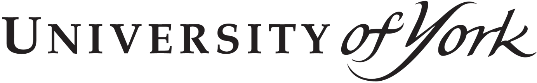 Course Outline Course Outline Course Outline Course Outline Course Outline Course Outline Course Outline Course Outline Course Outline Course Outline Course Outline 2019-20202019-20202019-2020MondayTuesdayWednesdayWednesdayThursdayThursdayThursdayFridaySept09Primary PlacementPrimary PlacementPrimary PlacementPrimary PlacementPrimary PlacementPrimary PlacementPrimary PlacementPrimary PlacementPrimary Placement16University of York Induction week/School Direct Induction WeekThursday 19th Sept (pm) - All Saints University of York Induction week/School Direct Induction WeekThursday 19th Sept (pm) - All Saints University of York Induction week/School Direct Induction WeekThursday 19th Sept (pm) - All Saints University of York Induction week/School Direct Induction WeekThursday 19th Sept (pm) - All Saints University of York Induction week/School Direct Induction WeekThursday 19th Sept (pm) - All Saints University of York Induction week/School Direct Induction WeekThursday 19th Sept (pm) - All Saints University of York Induction week/School Direct Induction WeekThursday 19th Sept (pm) - All Saints University of York Induction week/School Direct Induction WeekThursday 19th Sept (pm) - All Saints University of York Induction week/School Direct Induction WeekThursday 19th Sept (pm) - All Saints 23CACASchool Pl 1WSI & subject mentoringSchoolWSI WSI School Pl 1WSI & subject mentoringSchoolSchool Pl 1WSI & subject mentoringSchoolSchool Pl 1WSI & subject mentoringSchoolCA30CACASchool Pl 1WSI & subject mentoringSchoolWSIWSISchool Pl 1WSI & subject mentoringSchoolSchool Pl 1WSI & subject mentoringSchoolSchool Pl 1WSI & subject mentoringSchoolCAOct7CACASchool Pl 1WSI & subject mentoringSchoolWSIWSISchool Pl 1WSI & subject mentoringSchoolSchool Pl 1WSI & subject mentoringSchoolSchool Pl 1WSI & subject mentoringSchoolCA14CACASchool Pl 1WSI & subject mentoringSchoolWSI WSI School Pl 1WSI & subject mentoringSchoolSchool Pl 1WSI & subject mentoringSchoolSchool Pl 1WSI & subject mentoringSchoolCA21CACASchool Pl 1WSI & subject mentoringSchoolWSIWSISchool Pl 1WSI & subject mentoringSchoolSchool Pl 1WSI & subject mentoringSchoolSchool Pl 1WSI & subject mentoringSchoolCAHT  All LAs28Self-studySelf-studySelf-studySelf-studySelf-studySelf-studySelf-studySelf-studySelf-studyAss 1 dueNov4School Placement 1 Block 1 - 5 weeks Rev 1 dueSchool Placement 1 Block 1 - 5 weeks Rev 1 dueSchool Placement 1 Block 1 - 5 weeks Rev 1 dueSchool Placement 1 Block 1 - 5 weeks Rev 1 dueSchool Placement 1 Block 1 - 5 weeks Rev 1 dueSchool Placement 1 Block 1 - 5 weeks Rev 1 dueSchool Placement 1 Block 1 - 5 weeks Rev 1 dueSchool Placement 1 Block 1 - 5 weeks Rev 1 dueSchool Placement 1 Block 1 - 5 weeks Rev 1 due11School Placement 1 Block 1 - 5 weeks Rev 1 dueSchool Placement 1 Block 1 - 5 weeks Rev 1 dueSchool Placement 1 Block 1 - 5 weeks Rev 1 dueSchool Placement 1 Block 1 - 5 weeks Rev 1 dueSchool Placement 1 Block 1 - 5 weeks Rev 1 dueSchool Placement 1 Block 1 - 5 weeks Rev 1 dueSchool Placement 1 Block 1 - 5 weeks Rev 1 dueSchool Placement 1 Block 1 - 5 weeks Rev 1 dueSchool Placement 1 Block 1 - 5 weeks Rev 1 due18School Placement 1 Block 1 - 5 weeks Rev 1 dueSchool Placement 1 Block 1 - 5 weeks Rev 1 dueSchool Placement 1 Block 1 - 5 weeks Rev 1 dueSchool Placement 1 Block 1 - 5 weeks Rev 1 dueSchool Placement 1 Block 1 - 5 weeks Rev 1 dueSchool Placement 1 Block 1 - 5 weeks Rev 1 dueSchool Placement 1 Block 1 - 5 weeks Rev 1 dueSchool Placement 1 Block 1 - 5 weeks Rev 1 dueSchool Placement 1 Block 1 - 5 weeks Rev 1 due25School Placement 1 Block 1 - 5 weeks Rev 1 dueSchool Placement 1 Block 1 - 5 weeks Rev 1 dueSchool Placement 1 Block 1 - 5 weeks Rev 1 dueSchool Placement 1 Block 1 - 5 weeks Rev 1 dueSchool Placement 1 Block 1 - 5 weeks Rev 1 dueSchool Placement 1 Block 1 - 5 weeks Rev 1 dueSchool Placement 1 Block 1 - 5 weeks Rev 1 dueSchool Placement 1 Block 1 - 5 weeks Rev 1 dueSchool Placement 1 Block 1 - 5 weeks Rev 1 dueDec2School Placement 1 Block 1 - 5 weeks Rev 1 dueSchool Placement 1 Block 1 - 5 weeks Rev 1 dueSchool Placement 1 Block 1 - 5 weeks Rev 1 dueSchool Placement 1 Block 1 - 5 weeks Rev 1 dueSchool Placement 1 Block 1 - 5 weeks Rev 1 dueSchool Placement 1 Block 1 - 5 weeks Rev 1 dueSchool Placement 1 Block 1 - 5 weeks Rev 1 dueSchool Placement 1 Block 1 - 5 weeks Rev 1 dueSchool Placement 1 Block 1 - 5 weeks Rev 1 due9School Placement 1 Block 1 - 5 weeks Rev 1 dueSchool Placement 1 Block 1 - 5 weeks Rev 1 dueSchool Placement 1 Block 1 - 5 weeks Rev 1 dueSchool Placement 1 Block 1 - 5 weeks Rev 1 dueSchool Placement 1 Block 1 - 5 weeks Rev 1 dueSchool Placement 1 Block 1 - 5 weeks Rev 1 dueSchool Placement 1 Block 1 - 5 weeks Rev 1 dueSchool Placement 1 Block 1 - 5 weeks Rev 1 dueSchool Placement 1 Block 1 - 5 weeks Rev 1 due16CACASchool Placement 1WSI WSI School Placement 1School Placement 1School Placement 1CA Rev 1 23Christmas Holiday: North Yorkshire, York, LeedsChristmas Holiday: North Yorkshire, York, LeedsChristmas Holiday: North Yorkshire, York, LeedsChristmas Holiday: North Yorkshire, York, LeedsChristmas Holiday: North Yorkshire, York, LeedsChristmas Holiday: North Yorkshire, York, LeedsChristmas Holiday: North Yorkshire, York, LeedsChristmas Holiday: North Yorkshire, York, LeedsChristmas Holiday: North Yorkshire, York, Leeds30Christmas Holiday: North Yorkshire, York, LeedsChristmas Holiday: North Yorkshire, York, LeedsChristmas Holiday: North Yorkshire, York, LeedsChristmas Holiday: North Yorkshire, York, LeedsChristmas Holiday: North Yorkshire, York, LeedsChristmas Holiday: North Yorkshire, York, LeedsChristmas Holiday: North Yorkshire, York, LeedsChristmas Holiday: North Yorkshire, York, LeedsChristmas Holiday: North Yorkshire, York, LeedsJan 6CACAWSICACACA /Self StudyCA /Self StudyCA /Self StudyCA13School Placement 1 Block 2: Consolidation and development - 4 weeksRev 2 due School Placement 1 Block 2 - final weekSchool Placement 1 Block 2: Consolidation and development - 4 weeksRev 2 due School Placement 1 Block 2 - final weekSchool Placement 1 Block 2: Consolidation and development - 4 weeksRev 2 due School Placement 1 Block 2 - final weekSchool Placement 1 Block 2: Consolidation and development - 4 weeksRev 2 due School Placement 1 Block 2 - final weekSchool Placement 1 Block 2: Consolidation and development - 4 weeksRev 2 due School Placement 1 Block 2 - final weekSchool Placement 1 Block 2: Consolidation and development - 4 weeksRev 2 due School Placement 1 Block 2 - final weekSchool Placement 1 Block 2: Consolidation and development - 4 weeksRev 2 due School Placement 1 Block 2 - final weekSchool Placement 1 Block 2: Consolidation and development - 4 weeksRev 2 due School Placement 1 Block 2 - final weekSchool Placement 1 Block 2: Consolidation and development - 4 weeksRev 2 due School Placement 1 Block 2 - final week20School Placement 1 Block 2: Consolidation and development - 4 weeksRev 2 due School Placement 1 Block 2 - final weekSchool Placement 1 Block 2: Consolidation and development - 4 weeksRev 2 due School Placement 1 Block 2 - final weekSchool Placement 1 Block 2: Consolidation and development - 4 weeksRev 2 due School Placement 1 Block 2 - final weekSchool Placement 1 Block 2: Consolidation and development - 4 weeksRev 2 due School Placement 1 Block 2 - final weekSchool Placement 1 Block 2: Consolidation and development - 4 weeksRev 2 due School Placement 1 Block 2 - final weekSchool Placement 1 Block 2: Consolidation and development - 4 weeksRev 2 due School Placement 1 Block 2 - final weekSchool Placement 1 Block 2: Consolidation and development - 4 weeksRev 2 due School Placement 1 Block 2 - final weekSchool Placement 1 Block 2: Consolidation and development - 4 weeksRev 2 due School Placement 1 Block 2 - final weekSchool Placement 1 Block 2: Consolidation and development - 4 weeksRev 2 due School Placement 1 Block 2 - final week27School Placement 1 Block 2: Consolidation and development - 4 weeksRev 2 due School Placement 1 Block 2 - final weekSchool Placement 1 Block 2: Consolidation and development - 4 weeksRev 2 due School Placement 1 Block 2 - final weekSchool Placement 1 Block 2: Consolidation and development - 4 weeksRev 2 due School Placement 1 Block 2 - final weekSchool Placement 1 Block 2: Consolidation and development - 4 weeksRev 2 due School Placement 1 Block 2 - final weekSchool Placement 1 Block 2: Consolidation and development - 4 weeksRev 2 due School Placement 1 Block 2 - final weekSchool Placement 1 Block 2: Consolidation and development - 4 weeksRev 2 due School Placement 1 Block 2 - final weekSchool Placement 1 Block 2: Consolidation and development - 4 weeksRev 2 due School Placement 1 Block 2 - final weekSchool Placement 1 Block 2: Consolidation and development - 4 weeksRev 2 due School Placement 1 Block 2 - final weekSchool Placement 1 Block 2: Consolidation and development - 4 weeksRev 2 due School Placement 1 Block 2 - final weekFeb3School Placement 1 Block 2: Consolidation and development - 4 weeksRev 2 due School Placement 1 Block 2 - final weekSchool Placement 1 Block 2: Consolidation and development - 4 weeksRev 2 due School Placement 1 Block 2 - final weekSchool Placement 1 Block 2: Consolidation and development - 4 weeksRev 2 due School Placement 1 Block 2 - final weekSchool Placement 1 Block 2: Consolidation and development - 4 weeksRev 2 due School Placement 1 Block 2 - final weekSchool Placement 1 Block 2: Consolidation and development - 4 weeksRev 2 due School Placement 1 Block 2 - final weekSchool Placement 1 Block 2: Consolidation and development - 4 weeksRev 2 due School Placement 1 Block 2 - final weekSchool Placement 1 Block 2: Consolidation and development - 4 weeksRev 2 due School Placement 1 Block 2 - final weekSchool Placement 1 Block 2: Consolidation and development - 4 weeksRev 2 due School Placement 1 Block 2 - final weekSchool Placement 1 Block 2: Consolidation and development - 4 weeksRev 2 due School Placement 1 Block 2 - final week10CACAInduction visit 1 to P2 schoolWSIWSIInduction visit 1 to P2 schoolInduction visit 1 to P2 schoolInduction visit 1 to P2 schoolCA Ass 2 dueHT All LAs17Half term holiday: North Yorkshire, York, Leeds placement schoolsHalf term holiday: North Yorkshire, York, Leeds placement schoolsHalf term holiday: North Yorkshire, York, Leeds placement schoolsHalf term holiday: North Yorkshire, York, Leeds placement schoolsHalf term holiday: North Yorkshire, York, Leeds placement schoolsHalf term holiday: North Yorkshire, York, Leeds placement schoolsHalf term holiday: North Yorkshire, York, Leeds placement schoolsHalf term holiday: North Yorkshire, York, Leeds placement schoolsHalf term holiday: North Yorkshire, York, Leeds placement schools24School Placement 2 Block 1 - 6 weeksSchool Placement 2 Block 1 - 6 weeksSchool Placement 2 Block 1 - 6 weeksSchool Placement 2 Block 1 - 6 weeksSchool Placement 2 Block 1 - 6 weeksSchool Placement 2 Block 1 - 6 weeksSchool Placement 2 Block 1 - 6 weeksSchool Placement 2 Block 1 - 6 weeksSchool Placement 2 Block 1 - 6 weeksMar2School Placement 2 Block 1 School Placement 2 Block 1 School Placement 2 Block 1 School Placement 2 Block 1 School Placement 2 Block 1 School Placement 2 Block 1 School Placement 2 Block 1 School Placement 2 Block 1 School Placement 2 Block 1 9School Placement 2 Block 1School Placement 2 Block 1School Placement 2 Block 1School Placement 2 Block 1School Placement 2 Block 1School Placement 2 Block 1School Placement 2 Block 1School Placement 2 Block 1School Placement 2 Block 116School Placement 2 Block 1School Placement 2 Block 1School Placement 2 Block 1School Placement 2 Block 1School Placement 2 Block 1School Placement 2 Block 1School Placement 2 Block 1School Placement 2 Block 1School Placement 2 Block 123                           School Placement 2 Block 1 Rev 3 due                           School Placement 2 Block 1 Rev 3 due                           School Placement 2 Block 1 Rev 3 due                           School Placement 2 Block 1 Rev 3 due                           School Placement 2 Block 1 Rev 3 due                           School Placement 2 Block 1 Rev 3 due                           School Placement 2 Block 1 Rev 3 due                           School Placement 2 Block 1 Rev 3 dueCA/WSIRev 3 due30School Placement 2 Block 1School Placement 2 Block 1School Placement 2 Block 1School Placement 2 Block 1School Placement 2 Block 1School Placement 2 Block 1School Placement 2 Block 1School Placement 2 Block 1School Placement 2 Block 1Apr6School Placement 2 - North Yorkshire/York Schools Easter Holiday: North Yorkshire, York, Leeds School Placement 2 - North Yorkshire/York Schools Easter Holiday: North Yorkshire, York, Leeds School Placement 2 - North Yorkshire/York Schools Easter Holiday: North Yorkshire, York, Leeds School Placement 2 - North Yorkshire/York Schools Easter Holiday: North Yorkshire, York, Leeds School Placement 2 - North Yorkshire/York Schools Easter Holiday: North Yorkshire, York, Leeds School Placement 2 - North Yorkshire/York Schools Easter Holiday: North Yorkshire, York, Leeds School Placement 2 - North Yorkshire/York Schools Easter Holiday: North Yorkshire, York, Leeds School Placement 2 - North Yorkshire/York Schools Easter Holiday: North Yorkshire, York, Leeds School Placement 2 - North Yorkshire/York Schools Easter Holiday: North Yorkshire, York, Leeds Easter - all13School Placement 2 - North Yorkshire/York Schools Easter Holiday: North Yorkshire, York, LeedsSchool Placement 2 - North Yorkshire/York Schools Easter Holiday: North Yorkshire, York, LeedsSchool Placement 2 - North Yorkshire/York Schools Easter Holiday: North Yorkshire, York, LeedsSchool Placement 2 - North Yorkshire/York Schools Easter Holiday: North Yorkshire, York, LeedsSchool Placement 2 - North Yorkshire/York Schools Easter Holiday: North Yorkshire, York, LeedsSchool Placement 2 - North Yorkshire/York Schools Easter Holiday: North Yorkshire, York, LeedsSchool Placement 2 - North Yorkshire/York Schools Easter Holiday: North Yorkshire, York, LeedsSchool Placement 2 - North Yorkshire/York Schools Easter Holiday: North Yorkshire, York, LeedsSchool Placement 2 - North Yorkshire/York Schools Easter Holiday: North Yorkshire, York, Leeds20School Placement 2 Block 2 - 5 weeksSchool Placement 2 Block 2 - 5 weeksSchool Placement 2 Block 2 - 5 weeksSchool Placement 2 Block 2 - 5 weeksSchool Placement 2 Block 2 - 5 weeksSchool Placement 2 Block 2 - 5 weeksSchool Placement 2 Block 2 - 5 weeksSchool Placement 2 Block 2 - 5 weeksSchool Placement 2 Block 2 - 5 weeks27School Placement 2 Block 2School Placement 2 Block 2School Placement 2 Block 2School Placement 2 Block 2School Placement 2 Block 2School Placement 2 Block 2School Placement 2 Block 2School Placement 2 Block 2School Placement 2 Block 2May4School Placement Block 2 (External Examiner visits)School Placement Block 2 (External Examiner visits)School Placement Block 2 (External Examiner visits)School Placement Block 2 (External Examiner visits)School Placement Block 2 (External Examiner visits)School Placement Block 2 (External Examiner visits)School Placement Block 2 (External Examiner visits)School Placement Block 2 (External Examiner visits)BH11School Placement 2 Block 2 (Chief External Examiner Visits) Final Rev 4 dueSchool Placement 2 Block 2 (Chief External Examiner Visits) Final Rev 4 dueSchool Placement 2 Block 2 (Chief External Examiner Visits) Final Rev 4 dueSchool Placement 2 Block 2 (Chief External Examiner Visits) Final Rev 4 dueSchool Placement 2 Block 2 (Chief External Examiner Visits) Final Rev 4 dueSchool Placement 2 Block 2 (Chief External Examiner Visits) Final Rev 4 dueSchool Placement 2 Block 2 (Chief External Examiner Visits) Final Rev 4 dueSchool Placement 2 Block 2 (Chief External Examiner Visits) Final Rev 4 dueSchool Placement 2 Block 2 (Chief External Examiner Visits) Final Rev 4 due18School Placement 2 Block 2 - final weekSchool Placement 2 Block 2 - final weekSchool Placement 2 Block 2 - final weekSchool Placement 2 Block 2 - final weekSchool Placement 2 Block 2 - final weekSchool Placement 2 Block 2 - final weekSchool Placement 2 Block 2 - final weekSchool Placement 2 Block 2 - final weekSchool Placement 2 Block 2 - final weekHT - all25BH BH CA (am)/Self-Study (pm) WSI (Exam Board)WSI (Exam Board)Self-Study DaySelf-Study DayCA Ass 3 dueCA Ass 3 dueJune1CACACAWSI/CA – UniWSI/CA – UniCACACACA8Professional EnrichmentProfessional EnrichmentProfessional EnrichmentProfessional EnrichmentProfessional EnrichmentProfessional EnrichmentProfessional EnrichmentProfessional EnrichmentProfessional Enrichment15Professional EnrichmentProfessional EnrichmentProfessional EnrichmentProfessional EnrichmentProfessional EnrichmentProfessional EnrichmentProfessional EnrichmentProfessional EnrichmentProfessional Enrichment22All Saints - Prof Enrichment FeedbackAll Saints - Prof Enrichment FeedbackCA Sessions - UoYCA Sessions - UoYCA sessions – UoY (Final Exam Board/EE visit)All Saints -  CelebrationCA – UoY Final Day of CourseCA – UoY Final Day of CourseCA – UoY Final Day of CoursePGCE Course sectionNumber of daysCumulative total of school based daysInduction periodWk 1 - Wk 915 days (5 days primary, 10 days first placement school)15Placement 1 Block 1 Wk 10 - Wk 1732 days47Placement 1 Block 2Wk 18 - Wk 2520 days67Placement 2 Block 1Wk 26 - Wk 3332 days99Placement 2 Block 2Wk 34 - Wk3724 days123Summer Enrichment period12 days (10 - professional enrichment PLUS potential 2 CA school-based training events)135TOTALTOTAL135